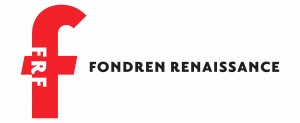      4145 Old Canton Road, Jackson, MS  39216Board MeetingHomewood SuitesTuesday, 5:30 p.m.Call to Order, President Liz Brister1.  Welcome and Introductions2.  Success tories	a. 	b. 3.  Approval of  Board Minutes.  Treasurer’s Report, Jonathan Lee	A. Balance Sheet	B. P & L6.  Upcoming special events	a.  Fondren Live – Ju7.  Safety8.  	a.  	b. 9.   Other business	a.Next Meeting:  Ju, Homewood Suites